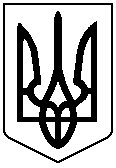 У К Р А Ї Н АГОЛОВА ЧЕРНІВЕЦЬКОЇ ОБЛАСНОЇ РАДИ__________________________________________________________________________________________РОЗПОРЯДЖЕННЯ21  січня  2022 р.		                                                   	№ 15-нПро відзначення Уляни ОЛЕКСЮК
Відповідно до Положення про Почесну грамоту Чернівецької обласної ради, затвердженого рішенням 2-ї сесії обласної ради VІІІ скликання від 31.03.2021 № 99-2/21, нагородити Почесною грамотою Чернівецької обласної ради:за багаторічну сумлінну працю, високий професіоналізм, значний особистий внесок у забезпечення діяльності Чернівецької обласної ради, активну громадянську позицію та з нагоди 35-річчя від дня народження.Голова обласної ради		                                               Олексій БОЙКООЛЕКСЮК
Уляну Миколаївнуголовного спеціаліста відділу документообігу, контролю та доступу до публічної інформації виконавчого апарату Чернівецької обласної ради